ПОСНОВНО  УЧИЛИЩЕ    „ЛЮБЕН  КАРАВЕЛОВ”–ГР.БУРГАС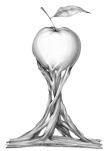 гр. Б у р г а с			                        0879565088  - директор ул. Любен Каравелов „ № 69“ 	           0879565077– зам. -директорemail :info-200207@edu.mon.bg                0879565033– канцелария=====================================================Утвърждавам :         Директор:  _________________                                  Ивайло БиневГРАФИК  ЗА  ПРОВЕЖДАНЕ  НА  ФУЧ                                    втори учебен срок 2023-2024 годинаУчителУчебен предметкласденчасСтаяВалентина АтанасоваМАТ7 Асряда09:40-10:2039Валентина АтанасоваМАТ7 Бвторник13:50-14:3037Женя ЖековаМАТ2 Апетък10:00-10:352Боряна ДичеваМАТ2 Бчетвъртък11:30-12:053Камелия ЯнчеваМАТ3 Апетък10:40-11:2022Славка КамбуроваМАТ3 Бсряда08:00-08:409Ивалина ГюроваМАТ4 Бчетвъртък08:50-09:30НЕУКСевдалин ТрендафиловХореографияХореографияХореография1 Б+В1 Г1 Дпетъкчетвъртъкпетък13:05-14:2010:00-11:2011:30-12:45хореографияСевдалин ТрендафиловХореография 4 Бпонеделник13:05-14:30хореографияВаня МавроваХореография Хореография Хореография 2 Б2 В2 Гпетъквторниксряда08:10-09:3012:45-14:0012:10-13:20ХореографияХореографияНЕУКВаня МавроваХореографияХореография3 Б+В3 Гпонеделникпонеделник13:05-14:3008:00-09:30ХореографияВаня МавроваХореографияV аЧетвъртък13.05-14.30Хореография